Publicado en Santa Cruz de Tenerife (Canarias)  el 16/11/2022 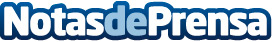 Repara tu Deuda cancela 17.419 € en Santa Cruz de Tenerife (Canarias) con la Ley de la Segunda OportunidadEl despacho de abogados está especializado en la aplicación de esta legislación desde sus inicios en 2015Datos de contacto:David Guerrero655956735Nota de prensa publicada en: https://www.notasdeprensa.es/repara-tu-deuda-cancela-17-419-en-santa-cruz Categorias: Nacional Derecho Finanzas Canarias http://www.notasdeprensa.es